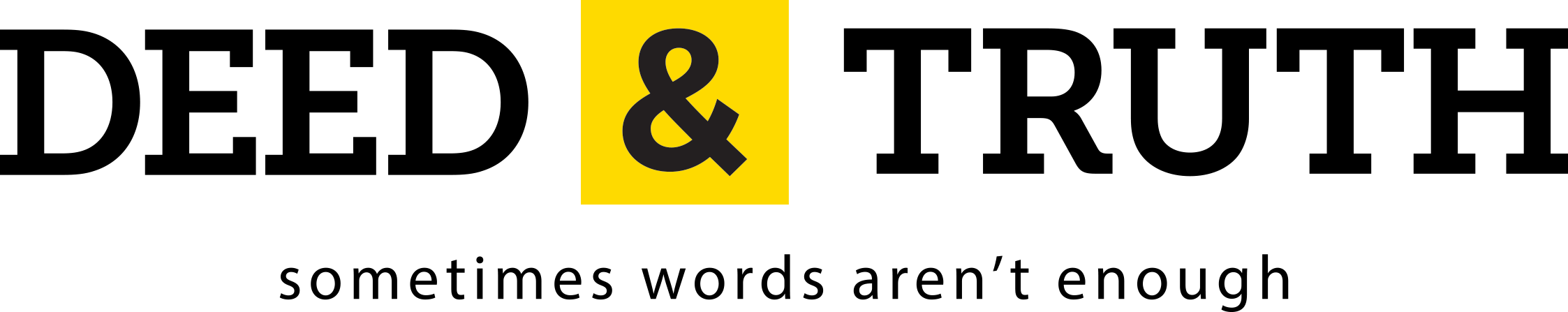 Women's Bible Study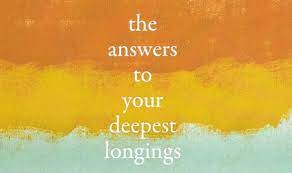 Every other Tuesday night @ 7pmIn the Community RoomMark these dates on your calendar:May 4: 	Longing for PurposeMay 18: 	Longing for FreedomJune 8: 	Longing for SecurityJune 15:	Longing for RescueJune 29: Longing for RedemptionJuly 13:	Longing for FulfillmentJuly 27: 	Longing for IdentityAug. 10: 	Longing for Christ's ReturnAug. 24:	Wrap-Up Celebration*Free Bible Study books will be provided*Led by Gina Hughes & Debby MircheffTo register text Martha Sanchez @ (562)267-7971